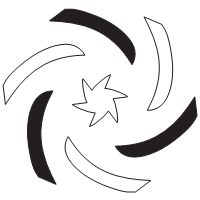 Madison County 310 BoardAdvocacyAlabama Council of Developmental Disabilities- https://www.acdd.org/RSA Union Building 100 North Union Street Post Office Box 301410 Montgomery, AL 36130Phone: (334) 242-3973Alabama Disability Advocacy Program (ADAP) www.adap.netP.O. Box 870395 Tuscaloosa, AL 35487	Phone: 1-800-826-1675   Email:adap@adap.ua.edu  Children’s Advocate for Special Education (CASE) https://www.childrensspecialeducationadvocate.com/Dr. Deborah Horton Jordan (Advocate/ Consultant)P.O. Box 547 Huntsville, Al 35804Phone: (256) 651-8100    Email: dhortonjordan@bellsouth.netHope 2 Joy Advocacy https://www.hope2joyadvocacy.org/113 Gilley Drive Harvest, AL 35749Phone: (256) 489-7560    Email: hope2joyadvocacy@gmail.com Madison Disability Advocacy Board - https://www.mcdab.org/100 Hughes Road
Madison, AL 35758(256)203-3968Email: info.mcdab@gmail.com People First (A self-advocacy group) – Contact: Eugene Rogers https://www.peoplefirstal.net/Phone: (256) 604-6888    Email: ernestrogers@att.netSEAC (Special Education Action Committee)Phone: (256) 539-6332After School ProgramsAbility Plus Academy www.ability-plus.org100 Jetplex Blvd Huntsville, Al 35824Phone: (256) 325-6501Cardinal School Inc.100 Spenryn Dr. Madison, Al 35758Phone: (256) 772-4400     Email: rachael@cardinalschool.usHappy Headquarters at Merrimack Hall Performing Arts Center (Art, music, dance, etc.)3320 Triana Blvd, Huntsville, AL 35805Phone: (256) 534-6455   Email: lchenoweth@merrimackhall.comAttorneysAlabama Family Trust - www.ALABAMAFAMILYTRUST.com2820 Columbiana Rd. Suite 103, Vestavia, AL 35216Phone: 1-800-711-1303 OR (205) 313-3915Bruce Schrimsher 117 Clinton Ave. SE, Huntsville, AL 35801Phone: (256) 534-0671   Email: - jbs@msrlawoffice.comC. Blake West – Estate Planning Attorney -  https://www.alabamaestateplanningattorneys.com/Elizabeth Bonner – Paralegal 6767 Old Madison Pike NW, Suite 95 Huntsville, AL 35806Phone: 256-886-AEPA (2372) Connie Glass - https://elderlawfirm.net/2306 Pansy Street SW Huntsville, Al 35801Phone: (256) 536-9494Gallini Group – http://www.thegallinigroup.comOne Perimeter Park South, Suite 100N Birmingham, Alabama 35243Phone: (205) 970-6090Email: info@thegallinigroup.comGreen Mountain – Emily J. Young - www.greenmountainlegal.com203 East Side Square, Suite 9 Huntsville, AL 35801Phone: (256) 658-9684   Email: emily@greenmountainlegal.comMadison County Volunteer Lawyers Program (MCVLP)- www.vlpmadisoncounty.comEmail: info@vlpmadisoncounty.comP.O. Box 2913 Huntsville, AL 35804Phone: (256) 539-2275 Rochelle A. Conley - http://www.raconleylaw.net/225 Spragins Street, Ste. E Huntsville, AL 35801Phone: (256) 533-6797Boarding Homes305 8th Street - www.3058thstreet.org 305 8th Street NW Huntsville, AL 35805Phone: (256) 489-9414Day Programs/Adult Day CareAbility Plus Day Program - www.ability-plus.org 100 Jetplex Blvd. Huntsville, Al 35824Phone: (256) 325-6501Adult Day Health (Senior Center)- http://www.seniorview.com/220 Drake Ave. Huntsville, AL 35805Phone: (256) 880-7080 ext. 241Arc of Madison County - www.hsvarc.org 1100 Washington Street Huntsville, AL 35801Phone: (256) 539-2266EPIC (Exceptional People in Community) - https://epicalabama.org/Part time Day Program Tues, Wed, and Thurs 8:30 a.m.-12:30 p.m.980 Hughes Rd. Madison, Al 35758Phone: (256)-652-8138   Email: Epic.kathy@yahoo.com Loving Arms (Adult Day Service for Seniors/Intellectually Disabled)144 Jet Plex Lane, Madison, AL 35758Phone: (256) 325-1190Merrimack Hall Performing Arts Center – Happy Days Programhttps://www.merrimackhall.com/happy-headquarters/happy-days/3320 Triana Blvd, Huntsville, AL 35805Phone: (256) 534-6455    Email: info@merrimackhall.comTrinity Baptist Church “Day Life” (Part time day program): Mon-Thurs from 1:00- 5:00 pmhttp://www.trinitymadison.com/Daylife1088 Hughes Road Madison, AL 35758Email: canafarr@gmail.comDentistsAlabama Pediatric Dental Associates - https://www.alabamapediatricdentists.com/4001 Balmoral Drive. SW Huntsville, Al 35801Phone: (256) 539-7447Central North Alabama Health Services - http://www.cnahsi.com/751 Pleasant Row Huntsville, AL 35816Phone: (256) 533-6311Dr. Awoniyi – Southland Total Healthcare Systems2046 Beltline Road SW Suite 5 Decatur, AL 35601Phone: (256) 353-0410Dr. Brown- Huntsville Pediatric Dentist2337 Whitesburg Drive Huntsville, AL  35801Phone: (256) 533-2555Free Dental Clinic (Appointment Only) http://hsvfreedental.org/2341 Whitesburg Drive Huntsville, AL Phone - (256) 489-1853*Must call to determine availability for Financial Screening and Dental TriageMust be 19 years or olderMust be a resident of Madison County and bring 2 proofs of residency (One of which must have a photo ID)Must have proof of income and be below 150% of federal poverty guideline Dr. Strickland2334 Whitesburg Drive, Suite C Huntsville, AL 35801Phone: (256) 533-2667EmploymentAbility Plus Career Services - www.ability-plus.org100 Jet Plex Blvd Huntsville, AL 35824Phone: (256) 325-6501Arc of Madison County Career Services -Madison Area Supported Employment (MASE)https://www.hsvarc.org/services-for-individuals/job-coaching/313 Cahill Drive Huntsville, AL 35810Phone: (256) 533-6860Phoenix Vocational Services - www.phoenixhsv.org 2939 Johnson Road SW, Huntsville, Al 35805Phone: (256) 880-0671   Email: info@phoenixhsv.orgVocational Rehabilitation (Alabama Department of Rehabilitation Services) 3000 Johnson Road SW Huntsville, Al 35805Phone: (256) 650-1700 or 1-800-671-6840Financial Assistance (*MA) – can provide medication assistance(*MA) Catholic Center of Concern - Mon – Thurs: 8:00 am – 4:00 pmhttps://catholiccenterofconcernhsv.org/1010 Church St. NW Huntsville, AL 35801Mailing Address: P.O. Box 745 Huntsville, AL  35804     Phone: (256) 536-0041Christmas Charities (Clothing, furniture, etc.) -www.christmascharitiesyearround.org3054 Leeman Ferry Road Southwest, Huntsville, Alabama 35801Phone: (256) 837-2373 Community Action Partnership of Huntsville/Madison & Limestone Counties, Inc.(Heating/Energy Assistance & weatherization)https://www.caa-htsval.org/3516 Stringfield Road Huntsville, AL 35810Phone: (256) 851-9800Food Stamps (SNAP) https://mydhr.alabama.gov/\Phone: (256) 427-6000HAP (Huntsville Assistance Program) - Mon – Fri: 9:00 am – 4:00 pmhttp://www.huntsvilleassistanceprogram.org/70+ churches in Madison County (food, rent & utilities)  Phone: (256) 539-2320    HAP North (Toney area): (256) 828-8788Housing (Income Based)Burgandy Square Apartments (256) 534-0047Mountain Ridge Apartments (256) 882-1550Paradise Apartments (256) 837-9707Phoenix Housing Apartments (256) 883-4207Valley Gardens (256) 536-3743Westlake Apartments (256) 837-8502Individual & Family Support Council- Can provide financial assistance to children & adults with an intellectual disabilityP.O. Box 3704 Huntsville, AL 35810*Request an application from the Madison County 310 Board at (256) 837-5777 orwww.madisoncounty310board.org (Resources and Education-Important Documents)Principal Financial Group (Special Needs Trusts) www.principal.com Phone: 800-986-3343 Utility Assistance:Huntsville Utilities has a program that will average out your monthly bill based on your utility bill for the past 12 months. For more information, you can reach Huntsville Utilities at (256) 535-1200Community Action (256) 851-9800; Can provide phone number for the office nearest to your home.  LIHEAP: 1-888-528-1606CUP (Churches United for People) (256) 539-8720; *Call Wednesday or Thursday at 1:00 pm to make an appointment (limited funds)Holy Spirit St. Vincent De Paul (256) 881-9663; Call Wednesday at 8:15 am Our Lady Queen of the Universe St. Vincent De Paul (256) 852-2899; Call Tues – Fri from 9:00 am – 2:00 pm. (Limited funds totaling approximately $500 per week & they average approx. 40 requests per week)St. Joseph St. Vincent De Paul (256) 539-7476; Call Wednesdays at 9:00 am.St. John’s St. Vincent De Paul (256) 726-0100; Call Tuesdays from 8:30 am – 10:30 am.Huntsville Assistance (256) 539-2320; Call Wednesdays from 1:00 pm – 3:00 pm.Food PantriesDowntown Rescue Mission1400 Evangel Drive Huntsville, AL 35816Phone: (256) 536-2441Fellowship Presbyterian Church3406 Meridian Street Huntsville, AL 35801Phone: (256) 539-2418Food Bank of North Alabama - www.fbofna.org2000 Vernon Ave SW Huntsville, AL 35805Phone: (256) 539-2256Food Finder: https://www.foodbanknorthal.org/get-help/find-food/FoodLine - (17 church pantries in Madison County)https://www.interfaithmissionservice.org/direct-service/foodline/Hours: Mon – Thurs: 9am – 12pm & 1pm – 3pm; Friday: 9am – 11:30 amPhone: (256) 534-2424Heaven’s Store House 550 Adventist Blvd. Huntsville, AL Phone: (256) 837-1255Huntsville Adventist Community Service Center1705 Pulaski Pike NW Huntsville, AL 35816Phone: (256) 539-3626 or (256) 226-0000Huntsville Assistance Program - www.huntsvilleassistanceprogram.org 406 Governors Dr. SW Huntsville, AL 35801Phone: (256) 539-2320Lincoln Church of Christ1307 Meridian Street Huntsville, AL 35801Phone: (256) 536-7211Madison County Government – Northwest Huntsville Community Services Org.3210 Hi Lo Circle Meridian Street Huntsville, AL 35811Phone: (256) 532-1505Manna House2110 Memorial Parkway SW Huntsville, AL 35801Phone: (256) 502-4838Meadow Drive Baptist Church1000 Meadow Drive Huntsville, AL 35816Phone: (256) 337-0663Mental Health Center Cares Pantry4040 S. Memorial Parkway Huntsville, AL 35802Phone: (256) 533-1970Metropolitan Community Worship Center1116 Church Street Huntsville, AL 35801Phone: (256) 683-9038Owens Chapel Missionary Baptist2520 Elton Road NW Huntsville, AL 35810Phone: (256) 851-0702Rock Family Worship Center – Manna House - www.therockfwc.org/mannahouse2300 Memorial Pkwy SW Huntsville, AL 35801Phone: (256) 533-9292Salvation Army – Huntsville – Soup Kitchen & Shelter305 Seminole Drive SW, Huntsville, AL 35805St. Joseph Catholic Church – St. Vincent De Paul2300 Beasley Avenue, Huntsville, AL 35816Phone: (256) 539-7476The Dwelling Place2550 Redstone Road Huntsville, AL 35805Phone: (256) 883-6616The Rose of Sharon Soup Kitchen723 Arcadia Circle NW Huntsville, AL 35801Phone: (256) 468-6762Group Homes*Residential Habilitation is funded through the Intellectually Disabled Medicaid Waiver Program. Please contact Emily Newman at (256) 837-5777 ext. 1014 if you need information regarding how to apply for the waiting list or if you are interested in private pay.Hair SalonsSpoiled Rockin Kids -www.spoiledrockinkidz.comTheir “First Monday” program is designed for children and adults with special needs to receive a haircut in a calm, sensory friendly environment. You must call to make an appointment.5000 Whitesburg Dr. #140 Huntsville, AL 35802Phone: (256) 489-6300Home HealthAmedisys Home Health - (Services for recipients of Medicare)Address: 2101 Clinton Ave. W Suite 401 Huntsville, AL 35805Phone: (256) 881-1433Anointed4Services - https://www.anointed4services.net/2708 Oakwood Rd., Huntsville, AL 35810Phone: (256) 919-4510    Email: Sonia High: anointed4services@yahoo.comLimestone County Home Health - (Covers Madison Co.) Services for Medicare & Medicaid recipients   Phone: Melissa Smith, RN: (256) 230-0434Email: melissa.smith@adph.state.al.usMixon Home Health CareP.O. Box 66, Harvest, AL 35749Phone: (256) 652-5187    Email: kmooremhhc@gmail.comOxford Healthcare/Help At Home - www.helpathome.com/oxford2225 Drake Ave SW Ste 17, Huntsville, AL 35805 Phone: (256) 585-3181HousingDowntown Rescue Mission- https://www.downtownrescuemission.org/1400 Evangel Drive NW Huntsville, Alabama 35816Phone: (256) 536-2441First Stop – Empowering the Homeless - www.firststop.org(Homeless Outreach assists with finding shelter for homeless)206 Stokes Street Huntsville, AL 35805Phone: (256) 533-3391Rental Housing Rights for Disabled Tenants:http://civilrights.findlaw.com/discrimination/rental-housing-rights-for-disabled-tenants.htmlMedical (*M) Accepts Medicaid (*MA) Medication Assistance(*M) Central North Alabama Health751 Pleasant Row NW Huntsville, AL 35816Phone: (256) 551-0455Davis Clinic (Thrive Alabama) – AIDS/HIV Care600 St. Clair Avenue SW Building 3 Huntsville, AL 35801Phone: (256) 536-4700Genesight (Testing for genetic responses to medications) - www.genesight.comPhone: 1-866-757-9204(*M) Madison County Health Department301 Max Luther Drive Huntsville, AL 35811Phone: (256) 539-3711(*M) Tanner Medical 20104 Swanner Blvd Tanner, AL 35671Phone: (256) 686-3334(*M) UAB Clinic Huntsville301 Governors Drive SE Huntsville, AL 35801Phone: (256) 551-4500(*M) Happi Health- Main Office - https://www.happiinc.com/813 Franklin St. Huntsville, AL 35801Phone: (256) 519-3650**Also does behavior health and urgent care at other locations(*M) DirectionsTrafficMy PlacesShareMoreUnited StatesALJackson Co.WoodvilleSlowFast1000 feet250 mNortheast Alabama Health Services Inc - https://neahsi.com/Address: 13624 County Road 8, Woodville, AL 35776Phone: (256) 776-5615DirectionsTrafficMy PlacesShareMoreUnited StatesALMadison Co.GurleySlowFast1000 feet250 mPregnancy Test Center (Huntsville) - https://www.huntsvilleprc.org/220 Rands Avenue SE Huntville, AL 35801(256) 533-3526Medical/Adaptive EquipmentAcorn Stairlifts, Inc.- www.AcornStairlifts.com7335 Lake Ellenor Dr. Orlando, FL 32809Phone: 1-866-491-0866 OR 1-866-STAIRLIFT (782-4754).Ambucs (Adapts bicycles to become 3 wheelers) –http://www.huntsvilleambucs.org9694 Madison Blvd Suite B12 Madison, Alabama 35758Phone:  (256) 520-5194 (Contact is Tami)Email: Info@huntsvilleambucs.org CASA of Madison County - (Can assist with handicapping a home)701 Andrew Jackson Way NE Huntsville, Al 35801Phone: (256) 533-7775Griffin Mobility - www.GriffinMobility.com 213 Chestnut Street, NW Hartselle, AL 35640 Phone – (256) 751-1365Home Lift -www.homelift.com713 A St. Clair Avenue Huntsville, AL 35801Phone: (256) 715-2972Email: info@homelift.comNashville Rep – Kevin R. Stout – kevin.stout@homelift.comCell: (615) 767-0884Office: (615) 385-5438Hometown Healthcare - Medical Supply Store - www.hometownhealthcarems.com107 Castle Drive Madison, AL 35758Phone: (256) 430-9897Kerley Medical Equipment/Kerley’s Special Touch (Diapers funded through Medicaid for individuals under age 21)4851 Whitesburg Drive SE Suite D2 Huntsville, Alabama 35802Phone: (256) 519-2386McAbee Medical Inc. - www.mcabeemedical.com 304 Governors Dr SW, Huntsville, AL 35801Phone: (256) 534-7724Mobility Works - https://www.mobilityworks.com/locations/wheelchair-vans-for-sale-in-huntsville-alabama/2150 Meridian Street North Huntsville, AL 35811Phone: (256) 217-9672NuMotion (Custom Wheelchairs) - https://www.numotion.com/2809 Newby Rd SW , Bldg 5, Suite 106 Huntsville, AL 35805
Phone: (256) 705-4646Professional Medical Fulfillment – sells medical supplies - https://choosepmf.com/Opelika, AL 36803Phone: (877) 516-4582Email: sales@choosepmf.comStatewide Technology Access Response System (STAR) www.rehab.alabama.gov/individuals-and-families/star Provides Access to assistive technology devicesPhone: 1-800-782-7656Technology Assistance for Special Consumers (TASC)/ United Cerebral Palsyhttps://ucphuntsville.org/what-we-do/at/TASC@ucphuntsville.org 1856 Keats Drive Huntsville, AL 35810Phone: (256) 859-8300The 3R Projects -Assists families with obtaining medical or adaptive equipment free of charge. Accepts equipment donations.217 West 13th Street, Anniston, AL 36201Phone: (256) 237-0381Wright Medical (Diabetic supplies for those with Medicaid) 3008 Bob Wallace Ave. Huntsville, Al 35805Phone: (256) 539-9896NeurologistHuntsville Hospital Pediatric Therapy – Dr. Limbo401 Lowell Drive, Suite 5 Huntsville, AL 35801Phone: (256) 265-1775, ext. 1The Clinic for Neurology – Dr. Hull185 Chateau Drive, Suite. 301 Huntsville, AL 35801Phone: (256) 533-4402Pre-School ProgramsHuntsville Achievement School - www.huntsvilleachievement.comFor students with learning differences & when “one size fits all” education isn’t working406 ½ Governors Drive, Huntsville, AL 35801Phone: (256) 539-1772 Email Richard Reynolds: rhreynolds2003@gmail.comThe Rise Program – University of Alabama Huntsville https://www.uah.edu/early-learning-center/classes/risePhone: (256) 824-4750 Email: elc@uah.eduAddress: 301 Sparkman Drive, Huntsville, AL 35899Psychiatric Services (*= Provides IQ testing) (*M) Accepts Medicaid*Alabama Psychological Services Center - Dr. Lois H. Pope, Ph.D.4800 Whitesport Circle, Suite 2 Huntsville, AL 35801Phone: (256) 533-9393’(*M) Dr. Anakwenze – (Has an office in Decatur)2809 W Mall Dr, Florence, AL 35630Phone:(256) 767-4805*Behavioral Sciences of Alabama810 Shoney Drive, Suite 120 Huntsville, AL 35802Phone: (256) 883-3231Covenant Counseling & Consulting, LLC - Mark Beird, LPC1634 Slaughter Rd. Madison, AL 35758Phone: (256) 822-2375Inquiring Minds – Behavioral and Developmental Services, LLC – www.inquiringmindsbds.com185 Chateau Drive SW, Suite 101 Huntsville, AL 35801Phone: (256) 666-0477Email: admin@inquiringmindsbds.comIntegrated Behavioral Health - https://www.ibhus.com/600 Sun Temple Drive, Madison, AL 35758 – Phone: (256) 288-33331615 Kathy Lane SW Suite 102, Decatur, AL 35603- Phone: (256) 686-4441Hospice Family Care - www.hospicefamilycare.org	1000 Serenity Lane Huntsville, Alabama 3803Phone: 256-650-1212   Email: info@hospicefamilycare.orgRDR Counseling Services, Randy Rush, LPC1428 Weatherly Rd. Suite 104 Huntsville, Al 35803Phone: 256-288-3827Silver Linings Neurodevelopment Clinic - https://www.silverliningsclinic.com/185 Chateau Drive, #102, Huntsville, Alabama 35801.Phone: (256) 489-1583Email: OFFICE@SILVERLININGSCLINIC.COMWellstone Behavioral Health (Mental Health Center) - www.wellstone.com4040 South Memorial Parkway Huntsville, AL 35802Phone: (256) 533-1970Email: info@wellstone.comRecreational ActivitiesApple Pie Gang (Special Needs Bowling League)Phone -John Wright: (256) 426-0732AMC Valley Bend 18 –Sensory Friendly Movieshttps://www.amctheatres.com/programs/sensory-friendly-films1485 4 Mile Post Rd SE, Huntsville, AL 35802Phone: (256) 882-1202AYSO VIP (Very Important Player) Program - www.AYSO160.orgSoccer for children and adults with physical or mental disabilitiesCamp Civitan or Camp ASCCA -1 week camping session throughout the summerhttps://www.autism-alabama.org/camps/5278 Camp ASCCA Dr., Jacksons' Gap, AL 36861Camp Frog- Camp hosted by the Autism Society of Alabamahttps://www.campascca.org/5278 Camp ASCCA Dr., Jacksons' Gap, AL 36861Phone: (256) 825-9226Email: info@campascca.orgCampLIFEPhone: Lauren Evans (256) 899-4107     Email: camplifejohn1633@gmail.comCamp McDowell (Special Session)105 Delong Road Nauvoo, Alabama 35578Lindsey Mullen: lmullen@dioala.orgPhone: (205) 530-0685 Camp Sumatanga (Ages 25-45) 3616 Sumatanga Road Gallant, Alabama 35972Email: sumatangaspecialcamps@yahoo.comPhone: (256) 538-9860City of Huntsville Special Populations Recreation Coordinator 2411 9th Avenue, Huntsville, AL 35805Phone:  (256) 427-5490 or Email: special.coord@huntsvilleal.gov.Phone: Tia ClaytonEmail: tia.clayton@huntsvilleal.govCruise One (Certified Accessible & Special Needs Travel Specialists)3204 Governors Drive, Huntsville, AL 35805Phone: Tammy Egli (256) 527-8053 or Stacy Soo Hoo: (256) 975-2865 Everybody Can Play- Brahan Springs Splashpad500 Drake Avenue SW, Huntsville, AL 35905Full Life Ahead Foundation of H.O.P.E. - www.fulllifeahead.orgCamp for families with teens/young adults2908 Clairmont Ave. South Birmingham, AL 35205 (Camp site is in Alexander City, AL)Phone: (205) 439-6534Email: Info@FullLifeAhead.orgHorseback riding- Happy Trails Therapeutic Riding Center - www.happytrailstrc.org483 Steakley Road New Market, Al 35761Phone: (256) 851-7051Email: info@happytrailstrc.orgInside Out Studios at Lowe Mill - info@insideoutstudio.org(Provides opportunities in the visual arts to adults with special needs. They provide supplies, space, guidance, and a gallery.)2211 Seminole Drive Southwest Studio 2037 Huntsville, Alabama 35805Phone: (256) 714-9348Madison Adaptive Sports Program- http://www.madisonadaptivesportsprogram.org/Master Mary’s Taekwondo Academy600 Governor’s Drive SW Huntsville, Alabama 35803Phone: 256 509 3502Email: mastermary2@yahoo.comMerrimack Hall Performing Arts CenterArt classes, music classes, dance classes, and summer camp for children and teens.Night Connection- Once a month social event for adults.3320 Triana Blvd, Huntsville, AL 35805Phone: (256) 534-6455    Email: info@merrimackhall.comMiracle League of North Alabama - www.huntsvillemiracleleague.orgP.O. Box 4145 Huntsville, Al 35815Phone: Johnny Franklin (256) 679-7447North Alabama TOPSoccer - http://www.naltopsoccer.com/Email:nalatopsoccer@gmail.comOutdoor Alabama (Physically Disabled Hunting and Fishing Trail)https://www.outdooralabama.com/hunting/physically-disabled-hunting-and-fishing-trailPhone: (334) 242-3465Palmer Park in Madison “Hand in Hand Playground”574 Palmer Road Madison, AL 35758SNAP Splashpad and Playground406 Nance Ford Road Hartselle, Alabama 35640Special Needs Music Classes - https://perfectpraisemusic.com/special-needs-piano-lessons/6125 University Shopping Center Suite B-26 Huntsville, Alabama 35806Phone: (256) 348-6634Star HB Farms- www.starhbfarms.com4483 Juniper Dr. NW Huntsville, AL 32810 Phone: (256) 527-5399   Email: info@starhbfarms.com Trinity United Methodist Church “Trinity Friends” – Social Events607 Airport Road, SW Huntsville, AL 35802Phone: (256) 883-3200 or Julie Patton: (256) 536-7760 Email: Dancingwithfriends@yahoo.comResource Information/Support GroupsDial 2-1-1 for assistance with finding resources in your area - www.211ConnectsAlabama.orgAAMRDD - (Alabama Association Mental Retardation Developmental Disabilities)www.aamrdd.orgAIDB (Alabama Institute for the Deaf and Blind)Huntsville Regional Center: 600 St. Clair Ave., Building 2 Huntsville, AL 35801Phone: (256) 539-7881Alabama Deaf Blind Multi-Challenged AssociationP.O. Box 698 Talladega, AL 35161Phone Veronica Tuck (Parent Coach): (256) 761-3314     Email: tuck.veronica@aidb.state.al.usAsha Kiran - www.ashakiranonline.org“Committed to educate, Empathize and empower persons of South Asian and other foreign-born origins while providing culturally sensitive and confidential services to people experiencing traumatic/stressful situations”.P.O. Box 1021 Huntsville, Al 35807      Phone: (256)-698-4446   Facebook: www.facebook.com/ashakiraonline     Twitter:  www.twitter.com/ashakiranhsvAsperger Education Services, Angela Prestriedge Collier, M.Ed aspergereducationservices@gmail.comPhone: (256) 527-5604Asperger Support Group - ostrander@knology.netPhone - (256) 830-0771Autism Resource Foundation701 Andrew Jackson Way Suite 219Huntsville, Al 35801Phone: (256) 975-0411    Email: admin@theautismresourcefoundation.orgAutism Society of Alabama - www.autism-alabama.org4260 Cahaba Heights Court, Suite 188, Birmingham, AL 35243Phone: (205) 951-1364AYANA (Asperger Young Adults of North Alabama)A social support group for post High School Young AdultsContact: Linda Knowles: lindatabr@knology.net or Jean Game: mjgame@yahoo.comBig Brothers Big Sisters of North Alabama - www.bbbsna.org303 Williams Avenue SW Suite 123 Huntsville, Alabama 35801Phone: (256) 880-2123Child FindPhone: 1-800-543-3098 (Birth-3 years) or 1-800-392-8020 (3–21 years)Children’s Rehabilitation Services3000 Johnson Rd SW, Huntsville, AL 35805Phone: (256) 650-1701 or (800) 283-9352Crisis Services of North Alabama - https://csna.org/P.O. Box 368, Huntsville, AL 35804Phone: (256) 716-4052 or 1-800-273-TALK (8255)    Crisis Line: (256) 716-1000Down’s Syndrome Society -B.U.D.S (Bringing up Down’s Syndrome) - www.budsonline.orgP.O. Box 1913, Madison, AL 35758Phone: (214) 729-6606    Email: buds@budsonline.org EPIC (Exceptional People In Community) - https://epicalabama.org/                  Provides a weekly program of 1-2 days per week for individuals 18+ years old.8006 Old Madison Pike, Unit 20 K, Madison, AL 35758Phone: (256) 652-8138    Equipping Families for Success - (6 training sessions for families living with a disabled relative.)Phone: Marilyn Lands (256) 852-5600Family Voices of Alabama - www.familyvoicesal.orgPhone: 1-877-771-FVOA    First Stop – Empowering the Homeless - www.firststop.org(Homeless Outreach assists with finding shelter for homeless)206 Stokes Street Huntsville, AL 35805Phone: (256) 533-3391Friends, Inc.- www.friendsinc.net              Volunteer service that provides transportation & other assistance to individuals with a serious illness or disabilityP.O. Box 608 Huntsville, AL 35804Phone: (256) 534-4079Glenwood Autism & Behavioral Health CenterOutpatient Autism Clinic (Diagnostic testing service for ages 2 – 16.)4092 Memorial Pkwy SW, Suite 102 Huntsville, AL 35802Phone: (256) 469-6808Home Solutions to Cope with Sensory Processing:http://www.airfiltersdelivered.com/sensory-processing-disorderHome Modifications and Selling Your Home https://www.homecity.com/home-modifications-and-selling-your-homeHuntsville Assistance Program -www.HuntsvilleAssistanceProgram.org Provides information, referrals to social programs, and financial assistancePhone: (256) 534-1928Kids and Kin: A program for Relative Child Care ProvidersFree Voluntary Program provides various CertificationsTammie Hill Phone: 256.724.2554Madison County 310 Board - www.madisoncounty310board.orgManages the Medicaid Intellectual Disability Waiver4940 Research Drive, Suite B, Huntsville, AL 35805Phone: (256) 837-5777   Madison County Department of Human Resources2206 Oakwood Ave., Huntsville, AL 35810Phone: (256) 427-6000 or General questions: (334) 242-1310Medicaid Customer Service Center – Huntsville, Alabama6515 University Drive, Huntsville, AL 35806       Phone: (256) 890-3152NACH: North Alabama Coalition for the Homeless - www.nachcares.orgMoving for Seniors and People with Disabilities  - https://www.sparefoot.com/self-storage/blog/19898-moving-advice-for-seniors-and-people-with-disabilities/ Region One Community Services – Department of Mental Health401 Lee Street NE, Suite 150, Decatur, AL 35601Phone: (256) 552-3720Regional Autism Network (RAN) http://www.autism.alabama.gov/Regional-Autism-Network.htmlAlabama Interagency Alabama Coordinating Council ALRAN services those who have questions, concerns, or resource needs for themselves, a family member, a friend, client, patient, or student suspected or diagnosed with ASD.Riley Center -www.therileycenter.org Provides services to children diagnosed with Autism, PDD, and other related developmental disorders.306 Wynn Drive Huntsville, Alabama 35805Phone: (256) 882-2457Email: office@therileycenter.orgRocket City’s Exceptional Parents (Support group for parents of special needs children)Meetings, Parents’ Night Out, Financial Planning, Marriage Counseling and Self-Care tips.Phone: Amy Fruchtnicht (315) 804-1808    Email: amy321@gmail.comRocket City Mom – Resources for Madison County, Alabamarocketcitymom.comService Dogs of Alabama  https://www.servicedogsalabama.org/8365 Hope Hull, Alabama 36043Phone: (334) 676-3733Smoking Cessation: Alabama Tobacco Quitline - www.QuitNowAlabama.com Phone: 1-800-784-8669Special Needs Safety around Construction Siteshttps://www.bigrentz.com/how-to-guides/keeping-seniors-special-needs-individuals-safe-around-construction-sites T.A.R.C.O.G. (Top of Alabama Regional Council on Aging)  http://tarcog.us/An Elderly & Disabled Waiver Program for individuals who qualify for nursing home level care.5075 Research Drive, Huntsville, AL 35805Phone: (256) 716-2666United Cerebral Palsy - www.ucphuntsville.org2075 Max Luther Dr. NW, Huntsville, AL 35810Phone: (256) 852-5600Respite CareAlabama Cares -Respite services to those caring for individuals age 60 or older - www.tarcog.us5075 Research Drive NW Huntsville, AL 35805Phone: (256) 716-2455Alabama Lifespan Respite Resource Network (Alabama Respite)- www.alabamarespite.orgFor those caring for relatives over the age of 19.Phone: (256) 859-4900Aldersgate United Methodist Church Good Neighbors: 2nd Tues. of each month 6pm – 9:30pm. Free care for adults with special needs.12901 Bailey Cove Rd. SE Huntsville, AL 35803Phone - (256) 883-9062Faith Presbyterian Church 3rd Friday of each month from 6:00 pm – 10:00 pm5003 Whitesburg Drive SE Huntsville, AL 35802Phone: (256) 881-4811Trinity United Methodist Church “Trinity Friends” – Social Events607 Airport Road, SW Huntsville, AL 35802Phone: (256) 883-3200 or Julie Patton: (256) 536-7760   Email:Dancingwithfriends@yahoo.com United Cerebral Palsy “Hearts Program” - www.ucphuntsville.orgFor those caring for children under the age of 19.Phone: (256) 852-5600 Weatherly Heights Baptist Church1st Friday of each month from 6:00 pm – 10:00 pm1306 Canstatt Drive NE Huntsville, AL 35803    Phone: Vicki Timmerman (256) 881-6882*Respite is also funded through the Intellectually Disabled Medicaid Waiver Program. Please contact Emily Newman at (256) 837-5777 ext. 1014 if you need information regarding how to apply for the waiting list or if you are interested in private pay.Special OlympicsAdults- Mona Moorer (256) 536-1035Aquatics- Foster Perry (256) 880-8941Bocce- Dana Thomas (256-883-1151Cycling- Eric Taylor and Carla White- cyclingmadison@wowway.comEquestrian- Diana Moore (256) 852-9598Golf- Tom Butler (256) 617-2105Ice Skating- Anne Brown (256) 461-7358Powerlifting- Elizabeth Keller (256) 828-3125Tennis- Linda Schrimsher (256) 533-5725Unified Bowling- Kay Scott (256) 828-4401Summer ProgramsAbility Plus Academy www.ability-plus.org100 Jetplex Blvd Huntsville, Al 35824Phone: (256) 325-6501Arc of Morgan CountyPhone: (256) 355-6192Cardinal School Inc.100 Spenryn Dr. Madison, Al 35758Phone: (256) 772-4400     Email: rachael@cardinalschool.usTherapyApplied Behavioral Concepts - www.appliedbehavioralconcepts.netMailing Address: P.O. Box 6773, Huntsville, AL 35813Physical Address: 100 Spenryn Dr., Madison, Al 35758Phone: (256) 783-5151 or (256) 464-8405Bridges Behavior Therapy & Consulting -www.bridgesbehavior.orgCan contract with school districts across N. Alabama2624 Hough Road, Florence, AL 35630Phone: (256) 275-7089Email: Shea Self, MA, BCBA: self@bridgesbehavior.org or Britney Burton, PhD, BCBA-D bburton@bridgesbehavior.org Child’s Play Therapy Center - www.ChildsPlayTherapyCenter.com4900 University Square Suite 24 Huntsville, AL 35816Phone: (256) 837-2470Compass Physical Therapy – Pediatric - www.CompassPTinc.comPhysical, Occupational, Speech & Sports Therapy -Offers free screenings once a month.382 Sullivan Street Suite 4 Madison, Alabama 35758Phone: (256) 325-5400Cradle to Walker –Family PT - http://www.cradletorocker.com/210B Exchange Place NW, Huntsville, AL  35806    Phone: (256) 325-1566Huntsville Hospital Pediatric Therapy 401 Lowell Drive, Suite 5 Huntsville, AL 35801Phone: (256) 265-1775, ext. 1(*M) Madison Speech Associates (Birth-21 years)- http://www.madisonspeech.com/contact.html103 Intercom Drive, Suite C Madison, AL 35758
Phone:: 256-464-9464Email: info@madisonspeech.com(*M) Pediatric Therapy Link - http://pediatrictherapylink.com/97 Hughes Rd, Suite H Madison, AL  35758Phone: (256)-883-7338Snider Therapy Center, Inc. - www.snidertherapycenters.com7900 Bailey Cove Rd, Suite C, Huntsville, AL 35802Phone: (256) 882-1024Sunshine Pediatric Therapy, LLC - www.sunshineot.comOccupational Therapy for Children & Infants2521 Woodhurst Drive, Huntsville, AL 35803Phone: (256) 658-3180      Email:  Michelle Roth OTR/L; mechelle@sunshineot.comVallis Mental Health- www.vallisLLC.org Individual, Couples, Family and Group Therapy **$25/session with proof of Medicaid814 Palmer Road Suite B4 Madison, AL 35758Phone: (256) 325-0467Email: mentalhealth@vallisLLC.org TransportationHandi-Ride Transportation (city of Huntsville only) - Mon – Fri from 6 am – 6 pm500B Church St. NW Huntsville, AL 35801 (Second Floor)Phone: (256) 427-6857MARS (Madison Assisted Ride System (City of Madison only) -Mon – Fri from 7 am – 5 pmPhone: (256) 722-9300Non-Emergency Transportation (NET)Assists Medicaid recipients to arrange & reimburse non-emergency transportation for medical appointments.Phone: 1-800-362-1504TRAM (Transportation for Rural Areas of Madison County) -Mon – Fri from 7 am - 3 pm 100 Northside Square (Courthouse 736) Huntsville, AL 35801Phone: (256) 532-3792Transportation Plus -Specializes in transportation for seniors & individuals with disabilities.Phone: (256) 604-6888Wheels 4 Working- “Helping Those Who Want to Work Get to Work”- www.wheels4working.orgFor Donation or Assistance: 256-319-7871VisionEye Care Associates: Huntsville600 Washington Street Huntsville, AL 35801Phone: (256) 533-6838Eye Care Associates: Madison7880 Madison Pike Madison, AL 35758Phone: (256) 772-8711Glasses For Less1407 N Memorial Pkwy, Suite 11 Huntsville, AL 35801Phone: (256) 533-4994Lions Club - (Gives glasses & exam vouchers)Phone: Ruby Blackburn (256) 603-3116The Eye CenterHuntsville: 401 Meridian Street, Suite 300 (3rd Floor) Huntsville, AL 35801Madison: 1041 Balch Road Suite 110 Madison, Alabama 35758Phone (256) 705-3937*The Madison County 310 Board assumes no responsibility for the above organizations. This resource guide is updated often, so please call us at (256) 837-5777 if a resource is no longer valid or you know of a resource that should be added.(Revised 4/30/20)Table of ContentsTable of ContentsResourcePage #Advocacy2After School Programs2Attorneys3Boarding Homes3Day Programs/Adult Day Care3-4Dentists4-5Employment5Financial Assistance5-6Food Pantries6-8Group Homes8Hair Salons8Home Health8-9Housing9Medical9-10Medical/Adaptive Equipment10-11Neurologists11Pre-School Programs12Psychiatric Services12-13Recreational Activities13-15Resource Information/Support Groups15-18Respite Care18-19Special Olympics19Summer Programs19Therapy20-21Transportation21Vision21-22